Сумська міська радаВиконавчий комітетРІШЕННЯУ зв’язку із кадровими змінами, керуючись статтею 40 Закону України «Про місцеве самоврядування в Україні», виконавчий комітет Сумської міської ради ВИРІШИВ:Внести зміни до рішення виконавчого комітету Сумської міської ради від 19.05.2023 № 210 «Про створення комісії з розгляду питань щодо надання компенсації за знищені та пошкоджені об’єкти нерухомого майна внаслідок бойових дій, терористичних актів, диверсій, спричинених збройною агресією Російської Федерації проти України», а саме: додаток до рішення викласти в новій редакції (додається).2. Вважати такими, що втратили чинність: рішення виконавчого комітету Сумської міської ради від 15.06.2023 №227 «Про внесення змін до рішення Виконавчого комітету Сумської міської ради від 19.05.2023 №210 «Про створення комісії з розгляду питань щодо надання компенсації за знищені та пошкоджені об’єкти нерухомого майна внаслідок бойових дій, терористичних актів, диверсій, спричинених збройною агресією Російської Федерації проти України», рішення виконавчого комітету Сумської міської ради                                         від 06.07.2023 №236 «Про внесення змін до рішення Виконавчого комітету Сумської міської ради від 19.05.2023 №210 «Про створення комісії з розгляду питань щодо надання компенсації за знищені та пошкоджені об’єкти нерухомого майна внаслідок бойових дій, терористичних актів, диверсій, спричинених збройною агресією Російської Федерації проти України» (із змінами).3. Дане рішення набирає чинності з дати його прийняття.Керуючий справами виконавчого комітету                         Юлія ПАВЛИКЧайченко  700-630Розіслати: згідно зі списком розсилкиДодаток до рішення виконавчого комітету Сумської міської ради						від  17.11.2023 № 647СКЛАДкомісії з розгляду питань щодо надання компенсації за знищені та пошкоджені об’єкти нерухомого майна внаслідок бойових дій, терористичних актів, диверсій, спричинених збройною агресією Російської Федерації проти України Начальник правового управління Сумської міської ради					           О.В. Чайченко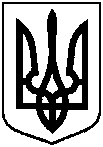 від  17.11.2023  № 647 Про внесення змін до рішення виконавчого комітету Сумської міської ради від 19.05.2023 № 210 «Про створення комісії з розгляду питань щодо надання компенсації за знищені та пошкоджені об’єкти нерухомого майна внаслідок бойових дій, терористичних актів, диверсій, спричинених збройною агресією Російської Федерації проти України» (зі змінами)Занченко Анатолій Геннадійовичзаступник начальника відділу контролю за призначенням і виплатою пенсій управління соціально-трудових відносин Департаменту соціального захисту населення Сумської міської ради, голова комісії;Чайченко Олег Володимировичначальник правового управління Сумської міської ради, заступник голови комісії;Янченко Артем Миколайовичстароста Битицького старостинського округу Сумської міської територіальної громади, заступник голови комісії;Сабодаж Діана Анатоліївнаголовний спеціаліст відділу правового забезпечення діяльності Сумської міської ради, виконавчого комітету Сумської міської ради та міського голови правового управління Сумської міської ради, секретар комісії;Члени комісії:Члени комісії:Верніченко Ігор Миколайовичстароста Стецьківського старостинського округу Сумської міської територіальної громади;Глушко Наталія Володимирівнаголовний спеціаліст відділу персоніфікованого обліку пільг управління грошових виплат, компенсацій та надання пільг Департаменту соціального захисту населення Сумської міської ради;Кругляк Олександра Сергіївнаголовний спеціаліст відділу генерального плану та архітектурного планування Департаменту забезпечення ресурсних платежів Сумської міської ради;Лапенко Ірина Іванівнаначальник відділу обліку комунального майна Управління комунального майна Сумської міської ради;Маландій Ірина Сергіївнаначальник відділу адміністративних послуг-адміністратор управління «Центр надання адміністративних послуг у м. Суми» Сумської міської ради;Мельник Інна Миколаївнаначальник відділу юридичного та кадрового забезпечення Департаменту інфраструктури міста Сумської міської ради;Манжара Сергій Михайловичначальник відділу здійснення заходів державного архітектурно – будівельного контролю Управління державного архітектурно-будівельного контролю Сумської міської ради;Парфененко Максим Сергійовичголовний спеціаліст-юрисконсульт відділу правового та кадрового забезпечення Управління комунального майна Сумської міської ради;Родінка Олена Миколаївнаначальник відділу житлово-комунального господарства управління житлово-комунального господарства Департаменту інфраструктури міста Сумської міської ради;Сітало Олена Яківнастароста Великочернеччинського старостинського округу Сумської міської територіальної громади;Шкиря Юрій Івановичначальник планового відділу Управління капітального будівництва та дорожнього господарства Сумської міської ради.